Bike Committee Minutes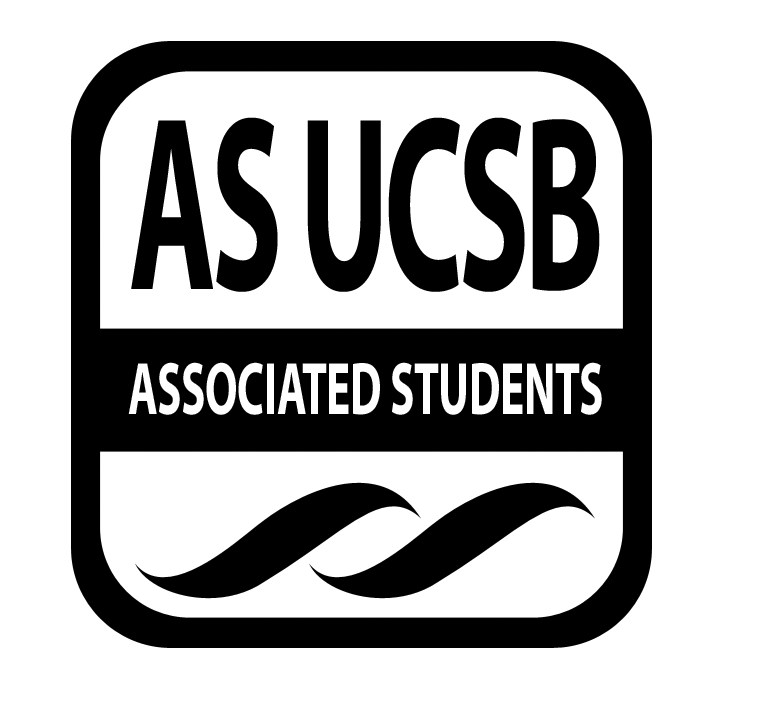 Associated Students March 7, 2022, Zoom	CALL TO ORDER at 4:02 p.m. by Joy, minutes recorded by EllaATTENDANCEMOTION/SECOND: Joy/EllaMotion language: I motion to approve the attendanceACTION: ConsentAdditional approval required: SenatePUBLIC FORUMNoneCOMMITTEE BUSINESSApproval of Previous MinutesMOTION/SECOND:	Joy/EllaMotion language: I motion to approve the previous weeks meeting minutesACTION: ConsentAdditional approval required: SenateINDIVIDUAL REPORTSChairFinished rack counts Some buildings missing racks Vice ChairFinished rack counts None needing repair or replacements on Ken’s racks Administrative CoordinatorFinished rack countsConstruction has now blocked off up to Bus LoopPossible second detour for bikes to ride? Possibly more racks needed near Library Possibly rack repairs for South Hall and Music near Storke Project CoordinatorFinished bike rack counts Unable to count CSO impound lot Possibly count on a weekend once it is emptyMet with Jamie and replaced pump near Rec CenReplace rest of pumps starting later this week Outreach CoordinatorFinished rack counts Rec Fields and Harder Stadium Lots of abandoned bikes Mess of racks AdvisorNoneCampus PlanningNoneTransportationNoneCSOs/UCPDMaybe a bike sale next quarter AGENDAApproval of Agenda and AdditionsMOTION/SECOND:  Joy/EllaMotion language: I motion to approve the agenda ACTION: ConsentAdditional approval required: SenateCAPITAL PROJECT UPDATESSpacing of lots Northwest of LSBRoot damage near military science Path under bridge near Rec-Cen has issues with speed driven accidents Project to refurbish list Bump near Robertson GymnasiumBump near lot 22, close to SRBHeading southbound Construction near Rec Cen underpass seems to be over To repair underpass not bike pathLast June, people discussing if bike paths need to repainted Maybe time Construction continuing on underpass at El Colegio/ Los Caneros Possible May finish date updated Update signs and detourConstruction has expanded to bus loopPerrin list from bike comm for capital projects but does not have numbers for bike comm to approve yet but soon Perrin will check on bike comm budget - might have enough to strip out and widen/add a new bike lot in a crowed area with space Dennis mentioned that there were bikes near student health were removed Do not know where the racks wentDraft EIR for Munger being written and likely available in June for public circulation Bus Loop possible additional bike racks placed and widening of roads DISCUSSIONBike Rack Inventory and Impact Survey Spreadsheet from Dennis Update data on lots and bike spaces needs to be done Counting spaces in lot and what type of bike racks Doing inventory on a Sunday Doing spot checks/inventory on Wednesday afternoon when it is the most crowded Targeting specific bike racks? i.e. Campbell, UCen, Music More classes T/R 9-11 than any other day https://docs.google.com/spreadsheets/d/1Q-9mAeX4kyjN4K_Nv3-aHWVsj62bZQgflasVhglmYak/edit#gid=1164730941 Bike instructor certificationDiscuss 1st meeting Spring 2022 Joy to send out a poll for Spring meeting time When to MeetOLD BUSINESS(motion description)MOTION/SECOND:Motion language: ACTION: ConsentAdditional approval required: NEW BUSINESS(motion description)MOTION/SECOND:Motion language: ACTION: ConsentAdditional approval required: (motion description)MOTION/SECOND:Motion language: ACTION: ConsentAdditional approval required: ADJOURNMENT AT 4:11 p.m.NameNote:NameNote:Joy SanapChairPresentNicholas RivelleOutreach CoordinatorPresentKen HarukawaVice ChairPresentFernando MezaProject CoordinatorPresentElla PhillipsAdministrative CoordinatorPresent Sarah SiedschlagAdvisorPresentKian MirshokriSenate Liaison AbsentGabrielle SaloGraduate RepresentativeAbsent